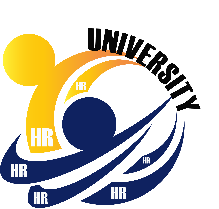 แบบสำรวจเงินเดือน สวัสดิการและสิทธิประโยชน์ของพนักงานมหาวิทยาลัยสถาบันอุดมศึกษาคำชี้แจงแบบสำรวจเงินเดือน สวัสดิการและสิทธิประโยชน์ของบุคลากรสถาบันอุดมศึกษา จัดทำขึ้นตามมติที่ประชุมคณะกรรมการเครือข่ายบริหารทรัพยากรบุคคล ครั้งที่ 2 (1/2562) เมื่อวันที่ 31 มกราคม พ.ศ.2562 โดยมีวัตถุประสงค์เพื่อนำข้อมูลไปใช้ประโยชน์ในการบริหารทรัพยากรบุคคลสถาบันอุดมศึกษา ในการปรับอัตราเงินเดือน สวัสดิการและสิทธิประโยชน์ให้มีความเหมาะสมยิ่งขึ้น การสำรวจข้อมูลขึ้นอยู่กับการสมัครใจแลกเปลี่ยนข้อมูล ในการสรุปรายงานจะใช้รหัส U1 – Uxx แทนชื่อสถาบันอุดมศึกษา และเผยแพร่ให้กับมหาวิทยาลัยที่ร่วมแลกเปลี่ยนข้อมูลต่อไปส่วนที่ 1	ข้อมูลทั่วไปชื่อมหาวิทยาลัย/สถาบัน ______________________________________________________________ผู้ให้ข้อมูล 	ชื่อ – สกุล ________________________________________  ตำแหน่ง _______________________________		โทร. ______________________________________ e-mail ______________________________________ประเภทมหาวิทยาลัย/สถาบัน 	 สถาบันอุดมศึกษาของรัฐ	 สถาบันอุดมศึกษาในกำกับของรัฐตารางที่ 1 จำนวนบุคลากร  (ข้อมูล ณ วันที่ _______ เดือน ______________ พ.ศ._________)ส่วนที่ 2	อัตราเงินเดือน เงินประจำตำแหน่งและค่าตอบแทนตารางที่ 2 อัตราเงินเดือน เงินประจำตำแหน่ง และค่าตอบแทนผู้ดำรงตำแหน่งบริหารตารางที่ 3 ค่าตอบแทนพิเศษอื่น ๆ สำหรับผู้ดำรงตำแหน่งบริหารสถาบันอุดมศึกษาของท่านได้กำหนดให้จ่ายเงินอื่น ๆ สำหรับผู้ดำรงตำแหน่งบริหารหรือไม่ (อาทิ เงินค่าประสบการณ์ เงินค่าตอบแทนเหมาจ่ายกรณีไม่ใช้รถประจำตำแหน่ง ค่าโทรศัพท์ ถ้ามี โปรดระบุ)ตารางที่ 4 อัตราเงินเดือน เงินประจำตำแหน่ง และค่าตอบแทนของบุคลากรสายวิชาการตารางที่ 5 ค่าตอบแทนพิเศษอื่น ๆ สำหรับบุคลากรสายวิชาการสถาบันอุดมศึกษาของท่านได้กำหนดให้จ่ายเงินอื่น ๆ สำหรับบุคลากรสายวิชาการหรือไม่ (อาทิ เงินค่าประสบการณ์ เงินสมนาคุณงานวิจัย ถ้ามี โปรดระบุ)ตารางที่ 5 (ต่อ)  ค่าตอบแทนพิเศษอื่น ๆ สำหรับบุคลากรสายวิชาการตารางที่ 6 อัตราเงินเดือนของบุคลากรสายสนับสนุนตารางที่ 6 (ต่อ) อัตราเงินเดือนของบุคลากรสายสนับสนุนตารางที่ 7 ค่าตอบแทนพิเศษอื่น ๆ สำหรับบุคลากรสายสนับสนุนสถาบันอุดมศึกษาของท่านได้กำหนดให้จ่ายเงินอื่น ๆ สำหรับบุคลากรสายสนับสนุนหรือไม่ (อาทิ เงินค่า-ประสบการณ์ เงินสนับสนุนการทำผลงานของสายสนับสนุน ค่าตอบแทนการปฏิบัติงานนอกเวลาปฏิบัติงานปกติ ถ้ามี โปรดระบุ)ตารางที่ 8 เงินประจำตำแหน่ง และค่าตอบแทนสำหรับบุคลากรสายสนับสนุนที่ดำรงตำแหน่งในระดับสูงขึ้นตารางที่ 9 การเลื่อนเงินเดือนประจำปีจำนวนครั้งที่เลื่อน 	 ปีละ 1 ครั้ง		 ปีละ 2 ครั้ง 		 อื่น ๆ (โปรดระบุ)......................กำหนดร้อยละสูงสุด – ต่ำสุดหรือไม่ 	 ไม่ได้กำหนด				 กำหนด (โปรดระบุ) ...........................................................ส่วนที่ 3	ข้อมูลด้านสวัสดิการและสิทธิประโยชน์สถาบันอุดมศึกษาของท่านกำหนดสวัสดิการและสิทธิประโยชน์ในด้านต่าง ๆ ดังต่อไปนี้หรือไม่ (โปรดระบุรายละเอียด)ตารางที่ 10 สวัสดิการและสิทธิประโยชน์ของพนักงานมหาวิทยาลัยตารางที่ 10 (ต่อ) สวัสดิการและสิทธิประโยชน์ของพนักงานมหาวิทยาลัยสายงานจำนวนบุคลากรจำแนกตามประเภทบุคลากร (คน)จำนวนบุคลากรจำแนกตามประเภทบุคลากร (คน)จำนวนบุคลากรจำแนกตามประเภทบุคลากร (คน)จำนวนบุคลากรจำแนกตามประเภทบุคลากร (คน)จำนวนบุคลากรจำแนกตามประเภทบุคลากร (คน)สายงานข้าราชการพนักงานมหาวิทยาลัยเงินงบประมาณพนักงานมหาวิทยาลัยเงินรายได้อื่น ๆ (โปรดระบุ) ..........................รวมสายวิชาการสายสนับสนุนรวมตำแหน่งอัตราเงินเดือน
(บาท/เดือน)อัตราเงินเดือน
(บาท/เดือน)เงินประจำตำแหน่งบริหาร(บาท/เดือน)เงินค่าตอบแทนตำแหน่งบริหาร(บาท/เดือน)เงินประจำตำแหน่งวิชาการ(บาท/เดือน)เงินประจำตำแหน่งวิชาการ(บาท/เดือน)ตำแหน่งอัตราเริ่มต้นอัตราขั้นสูงเงินประจำตำแหน่งบริหาร(บาท/เดือน)เงินค่าตอบแทนตำแหน่งบริหาร(บาท/เดือน)ไม่มีมี (โปรดระบุ)นายกสภาสถาบันอุดมศึกษากรรมการสภาสถาบันอุดมศึกษาอธิการบดีรองอธิการบดีผู้ช่วยอธิการบดีหัวหน้าส่วนงาน (คณบดี/ผู้อำนวยการของส่วนงานที่มีฐานะเทียบเท่าคณะ)รองหัวหน้าส่วนงาน (รองคณบดี/รองผู้อำนวยการของส่วนงานที่มีฐานะเทียบเท่าคณะ)ผู้อำนวยการสำนักผู้อำนวยการกองหัวหน้าภาควิชาหัวหน้าฝ่ายหัวหน้างานอื่น ๆ (โปรดระบุ)...................................ประเภทหลักเกณฑ์การจ่ายอัตรา (บาท/เดือน)เงินค่าประสบการณ์เงินเพิ่มสำหรับตำแหน่งที่มีเหตุพิเศษของผู้ปฏิบัติงานให้บริการด้านสาธารณสุข (พ.ต.ส.)เงินค่าตอบแทนเหมาจ่ายกรณีไม่ใช้รถประจำตำแหน่งตัวอย่างเงินค่าตอบแทนเหมาจ่ายกรณีไม่ใช้รถประจำตำแหน่งสำหรับตำแหน่งอธิการบดี 
รองอธิการบดีxx,xxxค่าโทรศัพท์เงินโบนัส หรือเงินรางวัลประจำปีอื่น ๆ (โปรดระบุ) ..........................ตำแหน่งอัตราเงินเดือน (บาท/เดือน)อัตราเงินเดือน (บาท/เดือน)เงินประจำตำแหน่งวิชาการเงินค่าตอบแทนตำแหน่งวิชาการตำแหน่งอัตราเริ่มต้นอัตราขั้นสูง(บาท/เดือน)(บาท/เดือน)ศาสตราจารย์ (ขั้นสูง)ศาสตราจารย์รองศาสตราจารย์ผู้ช่วยศาสตราจารย์อาจารย์ ปริญญาเอกปริญญาโทปริญญาตรีตำแหน่งอื่น ๆ ที่จัดอยู่ในประเภทวิชาการ อาจารย์โรงเรียนสาธิต (ถ้ามี)อาจารย์สายสอนวิชาพื้นฐาน (ถ้ามี)(โปรดระบุ)......................................ประเภทหลักเกณฑ์การจ่ายอัตรา (บาท/.....)เงินค่าประสบการณ์เงินเพิ่มสำหรับตำแหน่งที่มีเหตุพิเศษของผู้ปฏิบัติงานให้บริการด้านสาธารณสุข (พ.ต.ส.)เงินค่าตอบแทนสาขาขาดแคลนประเภทหลักเกณฑ์การจ่ายอัตรา (บาท/เดือน)เงินสมนาคุณงานวิจัยตัวอย่างเงินสมนาคุณงานวิจัยกรณีมีผลงานตีพิมพ์ในวารสารระดับนานาชาติxx,xxx/เรื่องเงินโบนัส หรือเงินรางวัลประจำปีอื่น ๆ (โปรดระบุ) ..........................ตำแหน่งอัตราเงินเดือน (บาท/เดือน)อัตราเงินเดือน (บาท/เดือน)ตำแหน่งอัตราเริ่มต้นอัตราขั้นสูงระดับปฏิบัติการ (คุณวุฒิปริญญาตรีขึ้นไป)ปริญญาเอกปริญญาโทปริญญาตรีตำแหน่งที่มีคุณวุฒิและได้รับใบประกอบวิชาชีพหรือใบประกอบโรคศิลปะแพทย์ทันตแพทย์สัตวแพทย์เภสัชกรตำแหน่งอื่น ๆ (โปรดระบุ) .................................ตำแหน่งอัตราเงินเดือน (บาท/เดือน)อัตราเงินเดือน (บาท/เดือน)ตำแหน่งอัตราเริ่มต้นอัตราขั้นสูงระดับช่วยปฏิบัติการ (คุณวุฒิต่ำกว่าปริญญาตรี)ปวส.ปวช.มัธยมศีกษาประเภทหลักเกณฑ์การจ่ายอัตรา (บาท/.....)เงินค่าประสบการณ์เงินสนับสนุนการทำผลงานของสายสนับสนุนตัวอย่างเงินสนับสนุนการทำผลงานของสายสนับสนุนเป็นเงินทุนสนับสนุนการทำผลงานเพื่อพัฒนางานของบุคลากรสายสนับสนุนx,xxx/โครงการค่าตอบแทนการปฏิบัติงานนอกเวลาปฏิบัติงานปกติเงินโบนัส หรือเงินรางวัลประจำปีเงินเพิ่มค่าครองชีพชั่วคราว (พชค.)ค่าตอบแทน (เฉพาะตำแหน่ง)สำหรับผู้ปฏิบัติงานด้าน (โปรดระบุ) ...................................................ค่าตอบแทนสาขาวิชาชีพขาดแคลนอื่น ๆ (โปรดระบุ)............................ตำแหน่งระดับอัตรา (บาท/เดือน)อัตรา (บาท/เดือน)ตำแหน่งระดับเงินประจำตำแหน่งเงินค่าตอบแทนชำนาญงาน ชำนาญงานพิเศษ ขำนาญการชำนาญการพิเศษเชี่ยวชาญเชี่ยวชาญพิเศษการดำเนินการวงเงินที่ใช้ในการเลื่อนเงินเดือน (ร้อยละ.....ของ................) เลื่อนจากฐานเงินเดือนของพนักงาน เลื่อนจากค่ากลาง (Mid-Point) เลื่อนจากค่าอ้างอิง (Reference Point) อื่น ๆ (โปรดระบุ)..................................................ประเภทสวัสดิการและสิทธิประโยชน์การดำเนินการ(โปรด )การดำเนินการ(โปรด )แนวทางการดำเนินการหรือหลักเกณฑ์การดำเนินการ(โปรดอธิบายรายละเอียด)ประเภทสวัสดิการและสิทธิประโยชน์มีไม่มีแนวทางการดำเนินการหรือหลักเกณฑ์การดำเนินการ(โปรดอธิบายรายละเอียด)ด้านสุขภาพประกันสังคมสวัสดิการรักษาพยาบาลสำหรับพนักงานสวัสดิการรักษาพยาบาลสำหรับบุคคลในครอบครัวการตรวจสุขภาพประจำปีอื่น ๆ (โปรดระบุ)......................ด้านการเงินกองทุนสำรองเลี้ยงชีพอัตราเงินสะสมและเงินสมทบ เงินสะสม ร้อยละ ........................................................ เงินสมทบ ร้อยละ .......................................................การจ่ายเงินสมทบ จ่ายตามอายุงาน (โปรดให้รายละเอียด)....................... จ่ายเท่ากัน อื่น ๆ (โปรดระบุ) ........................................................เงินกู้สินเชื่อสวัสดิการเงินสงเคราะห์การศึกษาบุตรเงินชดเชยเงินช่วยเหลือพิเศษกรณีพนักงานมหาวิทยาลัยถึงแก่กรรมอื่น ๆ (โปรดระบุ) ......................ประเภทสวัสดิการและสิทธิประโยชน์การดำเนินการ(โปรด )การดำเนินการ(โปรด )แนวทางการดำเนินการหรือหลักเกณฑ์การดำเนินการ(โปรดอธิบายรายละเอียด)ประเภทสวัสดิการและสิทธิประโยชน์มีไม่มีแนวทางการดำเนินการหรือหลักเกณฑ์การดำเนินการ(โปรดอธิบายรายละเอียด)ด้านที่พักอาศัยและสิ่งอำนวยความสะดวกหอพักบุคลากรรถรับ – ส่งที่จอดรถการเป็นสมาชิกศูนย์กีฬาอื่น ๆ (โปรดระบุ) ......................ด้านการลาลาป่วยลากิจลาคลอดบุตรลาเพื่อดูแลบุตรและภรรยาหลังคลอดลาพักผ่อนประจำปีลาอุปสมบทหรือลาไปประกอบพีธีฮัจญ์ลาติดตามคู่สมรสลาเกี่ยวกับราชการทหารลาไปถือศีลปฏิบัติธรรมลาไปเพิ่มพูนความรู้ทางวิชาการลาศึกษา ฝึกอบรม ดูงานหรือปฏิบัติการวิจัยอื่น ๆ (โปรดระบุ) ......................ด้านเชิดชูเกียรติเครื่องราชอิสริยาภรณ์รางวัลเชิดชูเกียรติบุคลากรดีเด่นอื่น ๆ (โปรดระบุ) ......................โครงการสวัสดิการอื่น ๆ (โปรดระบุ) ....